LISTA DE ASISTENCIAAsesoría Capacitación Otro MotivoInstalación del Comité de Contraloría SocialFechaSede de la ReuniónNombreFirmaFirmaCargoFirmaFirmaDependenciaSexoSexoEntidad y MunicipioMujerHombreCorreo electrónicoTeléfono y ExtensiónNombre del ProgramaNombreFirmaFirmaCargoFirmaFirmaDependenciaSexoSexoEntidad y MunicipioMujerHombreCorreo electrónicoTeléfono y ExtensiónNombre del ProgramaNombreFirmaFirmaCargoFirmaFirmaDependenciaSexoSexoEntidad y MunicipioMujerHombreCorreo electrónicoTeléfono y ExtensiónNombre del ProgramaNombreFirmaFirmaCargoFirmaFirmaDependenciaSexoSexoEntidad y MunicipioMujerHombreCorreo electrónicoTeléfono y ExtensiónNombre del ProgramaNombreFirmaFirmaCargoFirmaFirmaDependenciaSexoSexoEntidad y MunicipioMujerHombreCorreo electrónicoTeléfono y ExtensiónNombre del ProgramaNombreFirmaFirmaCargoFirmaFirmaDependenciaSexoSexoEntidad y MunicipioMujerHombreCorreo electrónicoTeléfono y ExtensiónNombre del Programa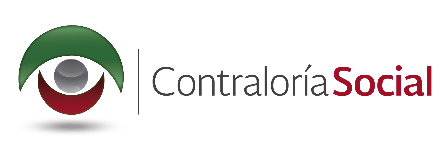 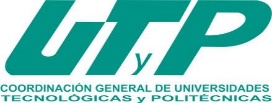 